DAFTAR PUSTAKA. Al-Mar’uf, Ali Imron. 2009. Stilistika : Teori, Metode, dan Aplikasi Pengkajian Estetika bahasa. Solo : Cakrabooks.Al-Mar’uf, Ali Imron dan Nugrahani Farida. 2017. Pengkajian Sastra, Teori dan Aplikasi. Surakarta : CV. Djiwa Amarta Press. Arbi Siti Angreini. 2018. Analysis of Imagery in five selected poems by Maya Angelou. British, Jurnal Bahasa dan Sastra Inggris. Vol. 7, No. 1. Juni 2018. 43-53. Damono Sapardi Djoko. 2017. Ada Berita Apa Hari Ini, Den Sastro?. Jakarta : PT Gramedia. Farihi Amad, Mulyani Sri, Riyanto Agus. 2021. Citraan dalam kumpulan puisi Parto bilang iya parti bilang mboten karya tri mulyono dan implikasinya terhadap pembelajaran sastra di SMA. Jurnal Pendidikan Bahasa dan Sastra Indonesia. Volume 4 Nomor 2, Juni 2021.g 1-10. Faruk.2017. Metode Penelitian Sastra.Yogyakarta : Pustaka Pelajar. Haslinda. 2019. Kajian Apresiasi Prosa Fiksi. Makassar : LPP Unismuh Makassar. Herthalia Regina Ayu, Andalas Maharani Intan. 2019. Diksi dalam kumpulan puisi Sarinah karya Esha Tegar Putra : Kajian Stilistika. Jurnal Sastra Indonesia. Vol. 8, No. 2. 2019. 157-163. Juwati. 2017. Diksi dan Gaya Bahasa Puisi-puisi Kontemporer Karya Sutardji Calzoum Bachri (Sebuah Kajian Stilistik). Jurnal KIBASP (Kajian Bahasa, Sastra, dan Pengajaran). Vol. 1, No.1, Desember 2017. 72-89. Moleong, Lexy J. 2017 (Cet. Ke-36). Metodologi Penelitian Kualitatif. Bandung : PT Remaja Rosdakarya Offset. Mulanto Ade, Purwanto Eko Burhan, Sari, Vita Ika. 2021. Diksi dan Citraan pada Novel Arah Langkah serta Implikasinya terhadap Pembelajaran Bahasa Indonesia pada Jenjang Sekolah Menengah Atas. Jurnal Inovasi Pembelajaran Karakter (JIPK). Vol.6, No. 2, Mei-Agustus 2021. 1-9. Nasution Yuannisah Aini, Sari Mei Nanda. 2021. Stilistic Study Of Poetry Anthology “Aku Ingin Menjadi Peluru” Wiji Thukul’s Works. International Journal Of Humanities Education And Social Sciences (IJHESS). Vol. 1, No. 3, Desember 2021. Hal 242-254. Pradopo, Rachmat Djoko. 2014 (Cet. Ke-14). Pengkajian Puisi. Yogyakarta : Gadjah Mada University Press. Pradopo, Rachmat Djoko. 2017. Pengkajian Puisi. Yogyakarta : Gadjah Mada University Press. Ratna, Nyoman Kutha. 2006. Teori, Metode, dan Teknik Penelitian Sastra. Yogyakarta ; Pustaka Pelajar. Ratna, Nyoman Kutha. 2013. Teori, Metode, dan Teknik Penelitian Sastra. Yogyakarta : Pustaka Pelajar. Siswantoro. 2010. Metode Penelitian Sastra. Yogyakarta : Pustaka Pelajar. Wellek, Rene dan Austin Warren. 2016(Cet. Ke-6). Teori Kesusastraan. (Terjemahan Melani Budianta) Jakarta : Gramedia. Wicaksono, Andri. 2014. Pengkajian Prosa Fiksi. Bandar Lampung : Garudhawacana. Wicaksono, Andri. 2019. Apresiasi Puisi Indonesia. Bandar Lampung : CV. Anugrah Utama Raharja. LAMPIRAN-LAMPIRAN Lampiran 1RENCANA PELAKSANAAN PEMBELAJARANTAHUN PELAJARAN 2022/2023Mata Pelajaran 		: Bahasa Indonesia Materi 				: Teks Puisi Kelas / Semester 		: X / Genap Kompetensi Dasar 		: 3.17 menganalisis unsur pembangun puisi   4.17 menulis puisi dengan memperhatikan unsur pembangun puisi    (tema, diksi, gaya bahasa, imaji, struktur, perwajahan) Materi Pokok 			: unsur-unsur pembangun puisi Alokasi Waktu		: 4 JP TUJUAN PEMBELAJARAN Melalui pendekatan saintifik dengan menggunakan model pembelajaran discovery learning learning, peserta didik dapat menganalisis unsur pembangun puisi serta terampil menulis puisi dengan memerhatikan unsur pembangunnya (tema, diksi, gaya bahasa, imaji, struktur, perwajahan) dengan kreatif, inovatif, baik, dan bersungguh-sungguh disertai rasa percaya diri selama proses pembelajaran.LANGKAH-LANGKAH PEMBELAJARANKegiatan PendahuluanGuru menyapa peserta didik dengan ucapan salam Guru mengajak peserta didik untuk berdoa bersama sebelum mengawali kegiatan pembelajaranPeserta didik merespons pertanyaan dari guru berhubungan dengan pembelajaran sebelumnyaPeserta didik menyimak informasi dari guru tentang kompetensi dan tujuan pembelajaran yang akan dicapai dan manfaatnya dalam kehidupan sehari-hari Peserta didik merespons secara aktif informasi tentang hal-hal yang akan dipelajari termasuk metode dan media, langkah pembelajaran, dan penilaian pembelajaran.Kegiatan Inti Peserta didik memahami materi tentang unsur pembangun puisi yang dibagikan melalui WA. Bila memungkinkan, contoh-contoh puisi dapat disajikan dalam google meet. Setelah selesai, peserta didik diminta untuk mengirimkan komentar tentang puisi yang tersaji.Guru memberikan beberapa pertanyaan pemantik tentang unsur-unsur pembangun puisi yang terdapat dalam contoh yang disajikan.Apakah isi puisi tersebut?Bagaimana diksi yang digunakan penyair? Imaji apa yang tampak dalam puisi tersebut?Kata-kata konkret apa yang muncul dalam puisi tersebut? Rima-rima apa saja yang muncul dalam puisi tersebut? Gaya bahasa apa saja yang digunakan penyair?Bagaimana tipografi yang digunakan penyair?Adakah kata-kata yang digunakan memiliki nuansa makna lain dari arti sebenarnya? Sebutkan!Apa nada yang muncul dalam puisi tersebut?Pesan apa yang ingin disampaikan pengarang melalui puisinya?Peserta didik mengemukakan pendapatnya dan guru memberi umpan balik.Peserta didik mengerjakan tugas mandiri: menulis puisi dengan memerhatikan unsur pembangunnya. Kemudian, mengirimkannya dalam bentuk dokumen lewat berbagai moda yang disepakati. Guru bersama peserta didik mengevaluasi dan menyimpulkan unsur pembangun puisi.Kegiatan Penutup Peserta didik menyimpulkan materi yang telah dipelajari.Guru bersama peserta didik melakukan refleksi tentang kegiatan pembelajaran dengan memberikan pertanyaan seperti berikut :Bagaimana kesan pembelajaran hari ini?Apa manfaat pembelajaran hari ini?Guru memberikan apresiasi kepada peserta didik yang aktif dan memberi motivasi untuk yang lainnya.Guru memberikan penguatan kepada peserta didik untuk tetap semangat dan mengikuti pembelajaran.Guru mengajak peserta didik berdoa untuk mengakhiri kegiatan pembelajaran.Guru menutup kegiatan pembelajaran dengan mengucapkan salam. PENILAIAN HASIL PEMBELAJARANPengetahuan : Penugasan lisan dan tulisan.Keterampilan Menulis puisi dengan memerhatikan unsur pembangunnya. Bukti produk hasil penugasan mandiri karya peserta didik berupa puisi yang dipublikasikan.Sikap Sikap kreatif, inovatif, baik, dan bersungguh-sungguh disertai rasa percaya diri dalam pembelajaran dan menyelesaikan tugas.Remedial Dilakukan sebanyak dua kali dan apabila setelah dua kali tes remedial belum mencapai ketuntasan, maka remedial dilakukan dalam bentuk tugas tanpa tes tertulis.Pengayaan Peserta didik yang mencapai nilai >KKM diberikan pengetahuan tambahan dalam cakupan KD atau menjadi tutor bagi peserta didik yang belum mencapai KKM.Lampiran 2 S I L A B U SMata Pelajaran	: Bahasa IndonesiaSatuan Pendidikan    	: SMA Kelas/Semester  	: X/2Tahun Pelajaran 	: 2022/2023Alokasi Waktu  	: 54 x 45 menitKompetnsi intiMenghayati dan mengamalkan ajaran agama yang dianutnya.Menghayati dan mengamalkan perilaku jujur, disiplin, santun, peduli (gotong royong, kerjasama, toleran, damai), bertanggung jawab, responsif, dan pro-aktif dalam  berinteraksi secara efektif sesuai dengan perkembangan anak di lingkungan, keluarga, sekolah, masyarakat dan lingkungan alam sekitar, bangsa, negara, kawasan regional, dan kawasan internasional”.Memahami, menerapkan, menganalisis pengetahuan factual, konseptual, procedural dan metakognitif berdasarkan rasa ingin tahunya tentang ilmu pengetahuan, teknologi, seni budaya, dan humaniora dengan wawasan kemanusiaan, kebangsaan, kenegaraan, dan peradaban terkait penyebab fenomena dan kejadian, serta menerapkan pengetahuan procedural pada bidang kajian yang spesifik sesuai dengan bakat dan minatnya untuk memecahkan masalah.Mengolah, menalar, menyaji, dan mencipta dalam ranah konkret dan ranah abstrak terkait dengan pengembangan dari yang dipelajarinya di sekolah secara mandiri,serta bertindak secara efektif dan kreatif, dan mampu menggunakan metode sesuai kaidah keilmuanTegal, 26 September 2022MengetahuiKepala Sekolah,											Guru Bahasa Indonesia,Hanif Tyas M. M.Pd. 											Zaeny Musthofa, S.Pd. NIP 1118500056											NPM 1518500073 Lampiran 3 Data Buku Judul Buku : ada berita apa hari ini, Den Sastro? Karya Sapardi Djoko Damono 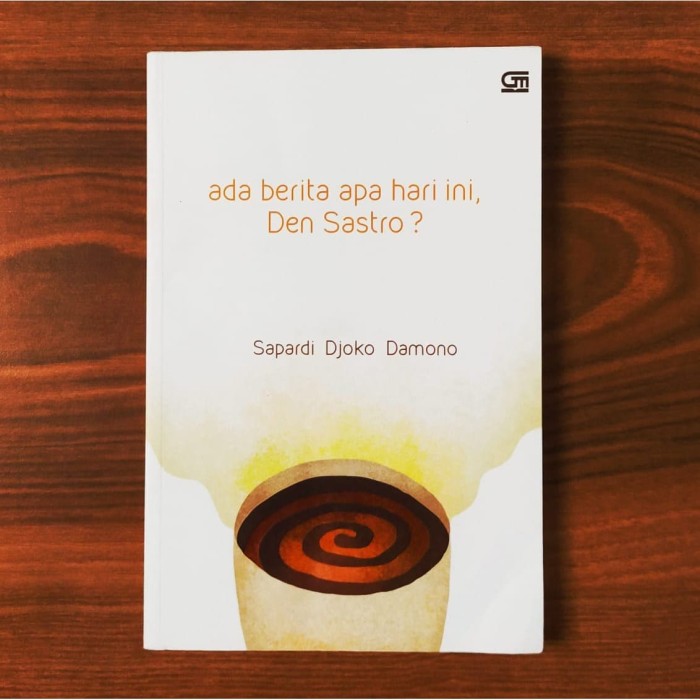 Penulis : Sapardi Djoko Damono Editor : Staven Andersen Genre : Puisi Cetakan : Pertama Maret 2017Tebal : 111 Halaman ISBN : 978-602-03-3963-4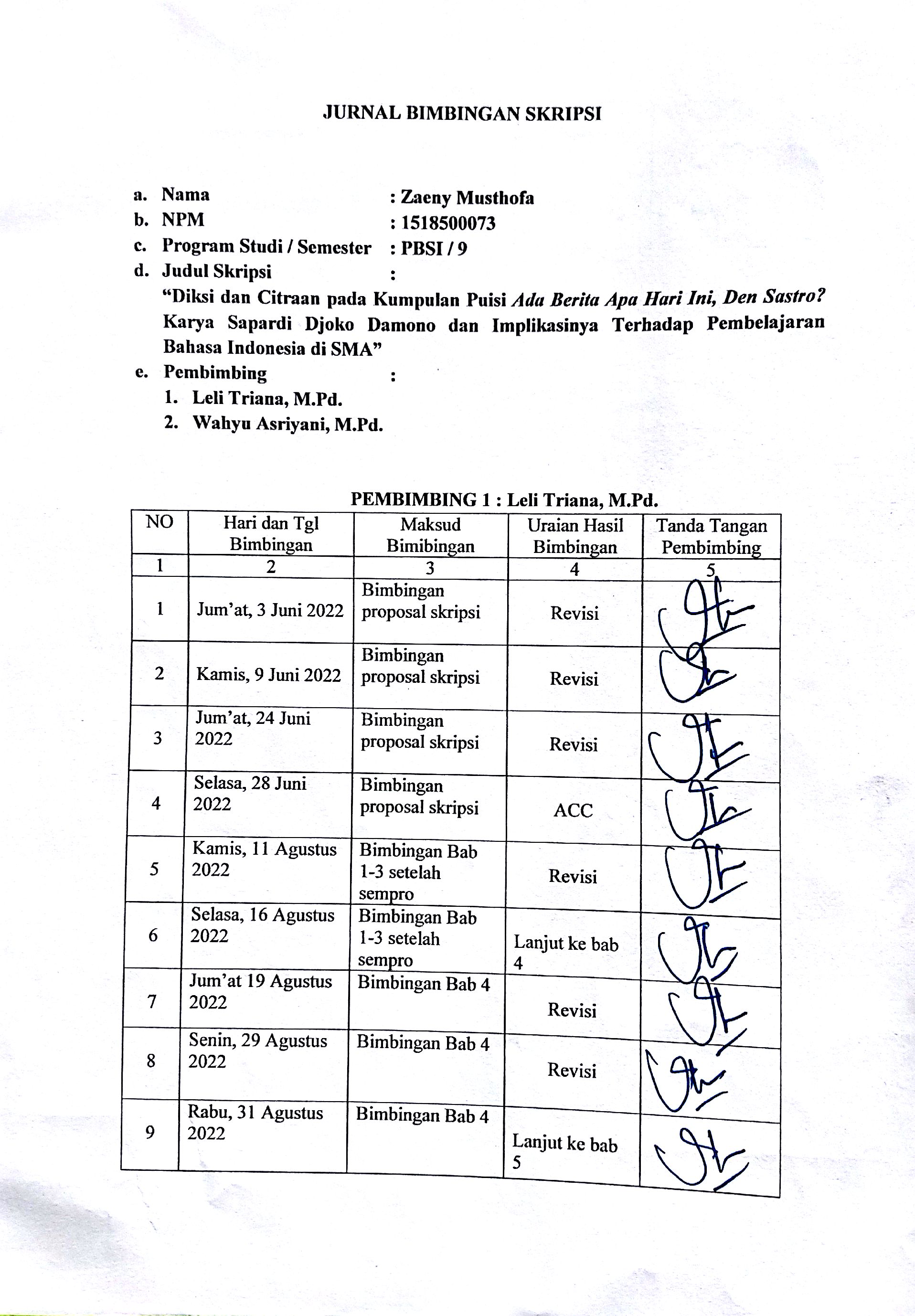 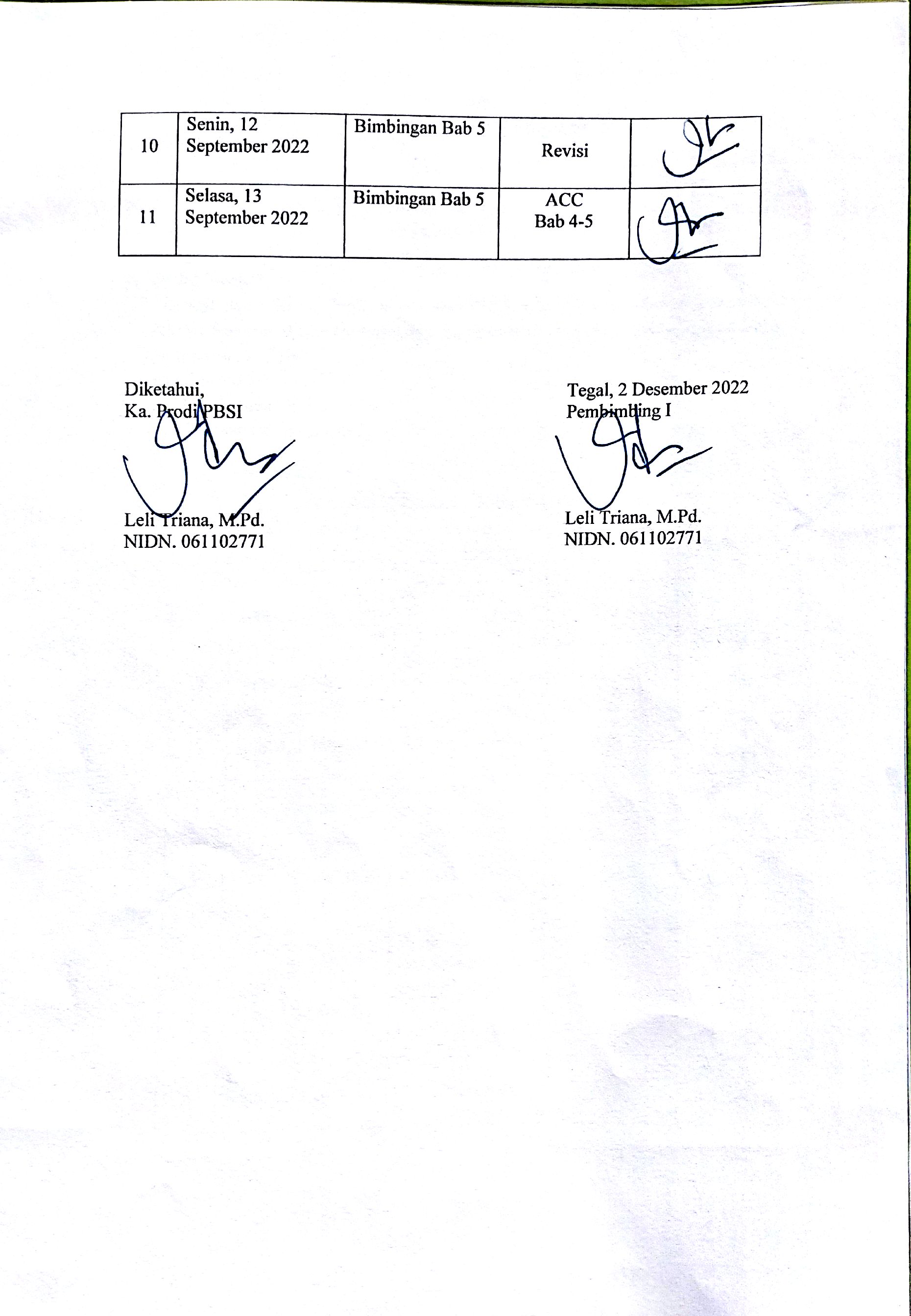 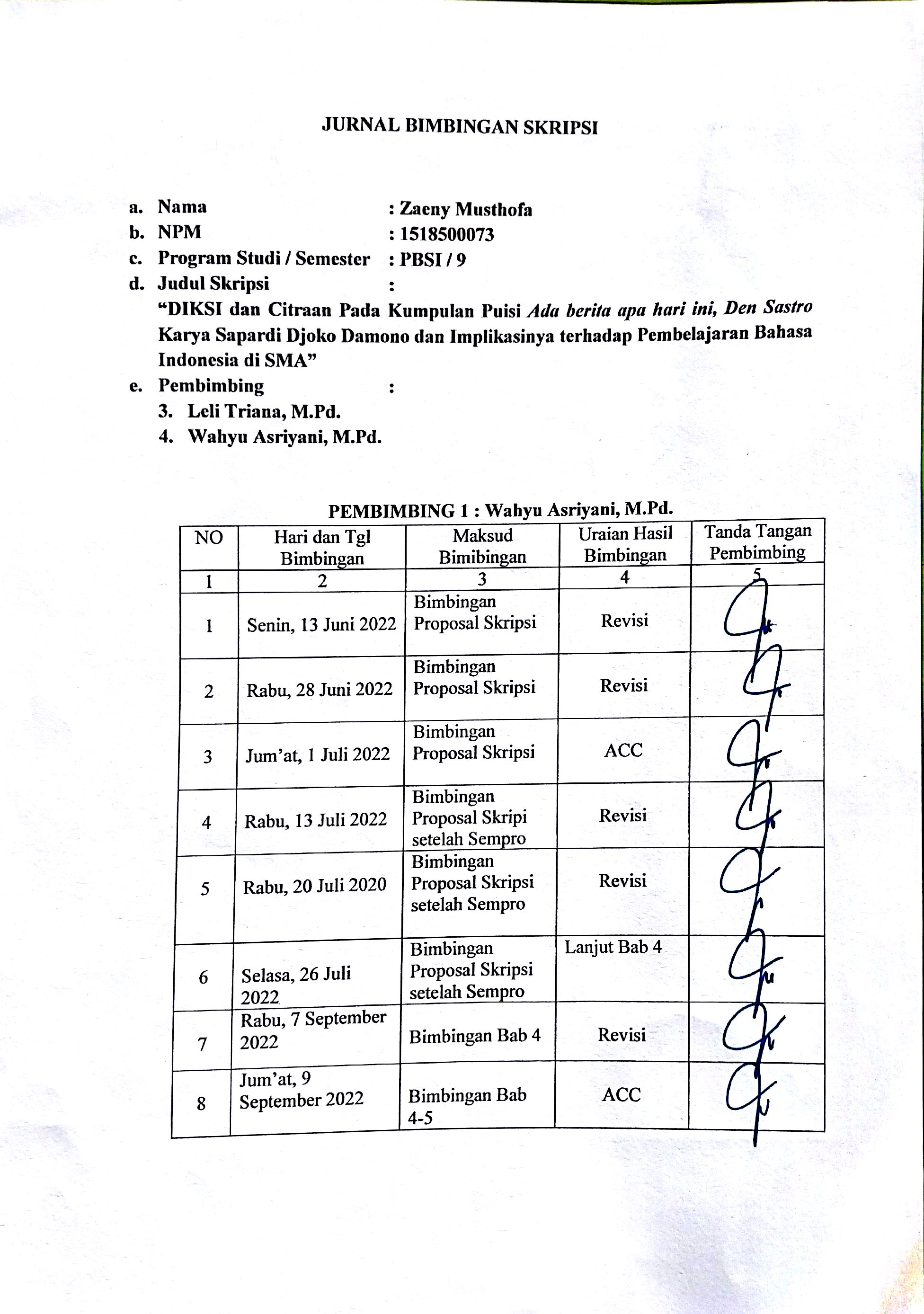 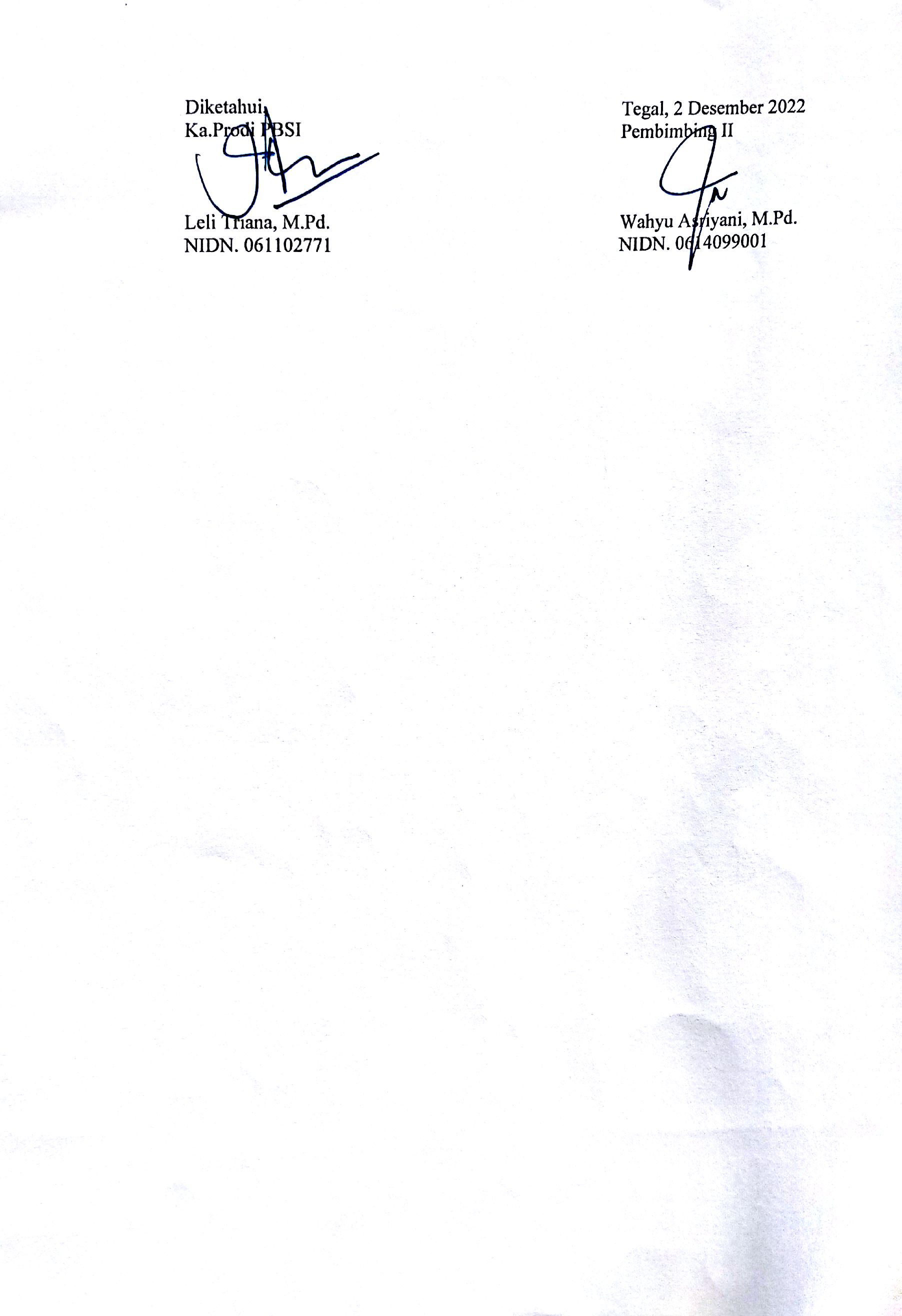 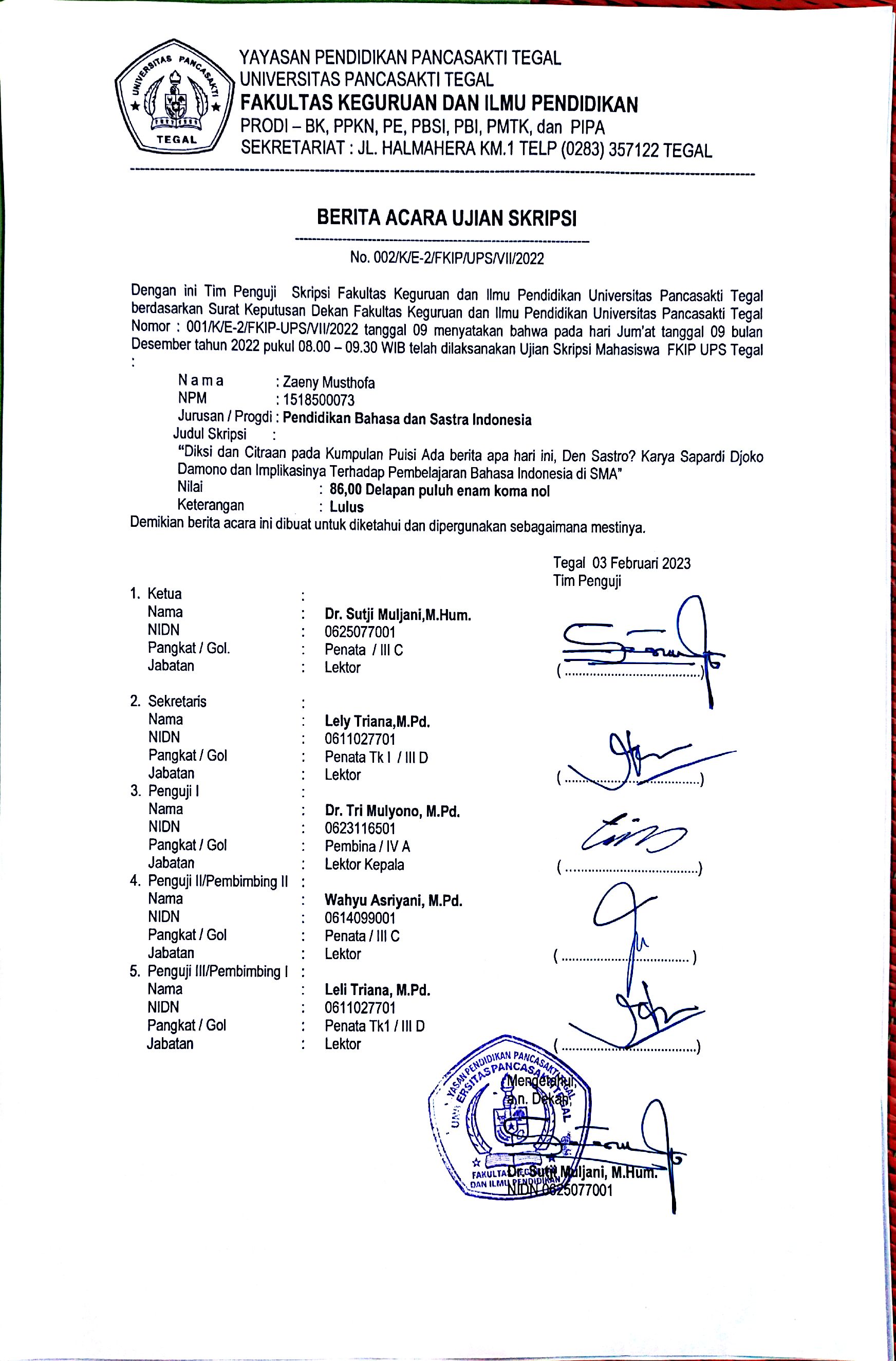 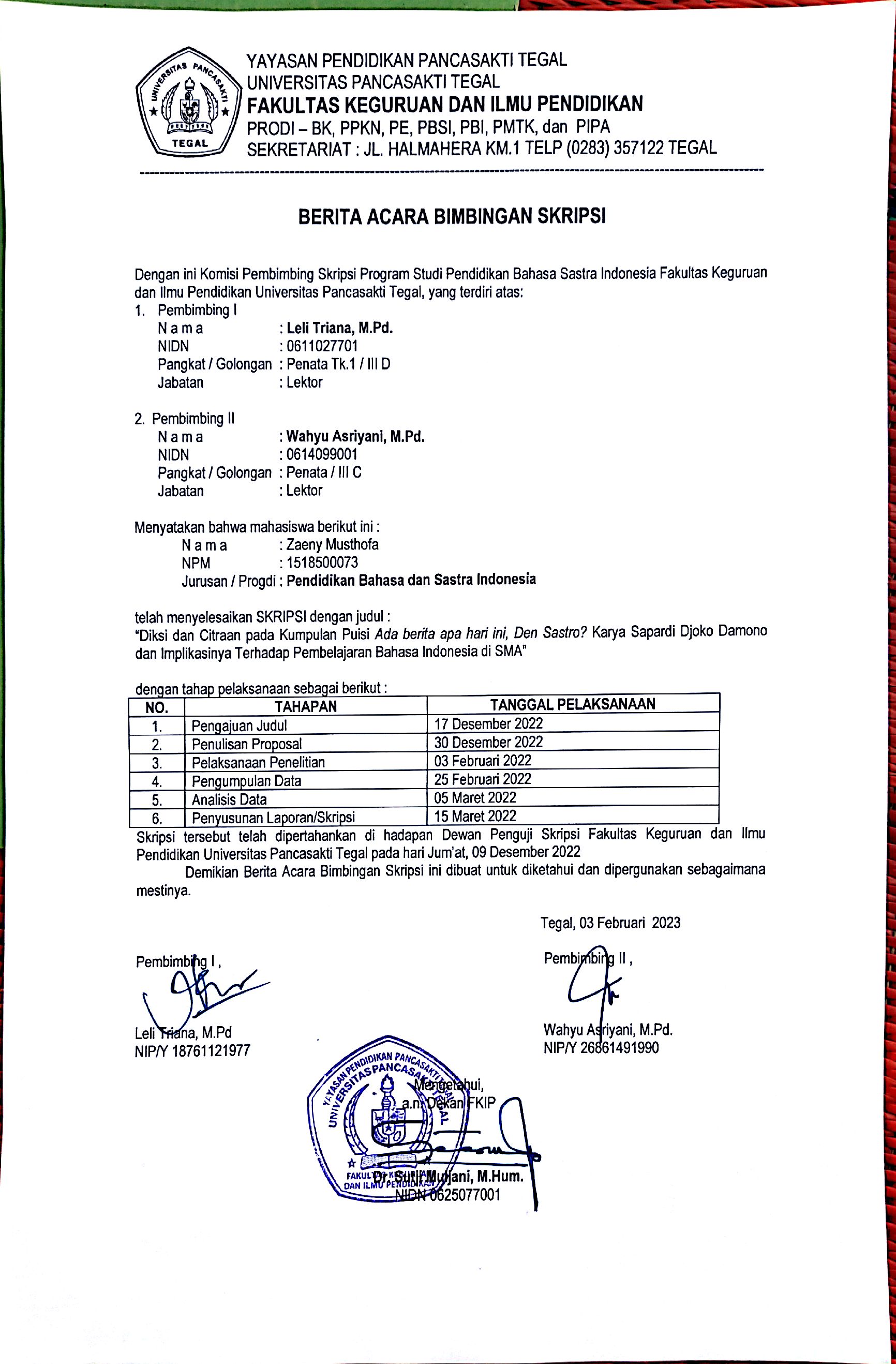 Mengetahui Kepala Sekolah Hanif Tyas M. M.Pd. NIP 11185000655Tegal, 26 September 2022 Guru Mata Pelajaran Zaeny Musthofa NIP 1518500073 Kompetensi DasarMateri PokokPembelajaranIPKPenilaianAlokasi WaktuSumber Belajar Mengevaluasi  pengajuan, penawaran dan persetujuan dalam teks negosiasi lisan maupun tertulis.Isi teks negosiasi:permasalahan;pengajuan;penawaran;persetujuan/ kesepakatan yang tercapai. Menilai masalah, bagaimana cara menyampaikan pengajuan, penawaran, dan pencapaian persetujuan dalam bernegosiasi. Mengungkapkan cara pengajuan, penawaran, dan pencapaian persetujuan dalam bernegosiasi.Memberikan tanggapan hasil kerja teman atau kelompok lain secara lisan (kekurangan dan kelebihan dilihat dari kejelasan isi, kelengkapan data, EYD, dan penggunaan kalimat).Menilai masalah, bagaimana cara menyampaikan pengajuan dalam bernegosiasi. Menilai masalah, bagaimana cara menyampaikan penawaran dalam bernegosiasi. Menilai masalah, bagaimana cara menyampaikan pencapaian persetujuan dalam bernegosiasi. Tes tertulis (uraian), Penugasan (Lembar kerja)6 x 45’Suherli, dkk. 2017. Buku Siswa Bahasa Indonesia Kelas X Revisi  Tahun 2018. Jakarta: Pusat Kurikulum dan Perbukuan, Balitbang, Kemendikbud.Suherli, dkk. Buku Guru Bahasa Indonesia Kelas X Revisi  Tahun 2018. Jakarta: Pusat Kurikulum dan Perbukuan, Balitbang, Kemendikbud.Kosasih, E. 2014. Jenis-Jenis Teks dalam Mata Pelajaran Bahasa Indoneisa SMA/MA/SMK. Bandung: Yrama WidyaInternetAlam sekitar dan sumber lain yang relevan Menyampaikan pengajuan, penawaran, persetujuan dan penutup dalam teks negosiasi secara lisan atau tulis.Isi teks negosiasi:permasalahan;pengajuan;penawaran;persetujuan/ kesepakatan yang tercapai. Menilai masalah, bagaimana cara menyampaikan pengajuan, penawaran, dan pencapaian persetujuan dalam bernegosiasi. Mengungkapkan cara pengajuan, penawaran, dan pencapaian persetujuan dalam bernegosiasi.Memberikan tanggapan hasil kerja teman atau kelompok lain secara lisan (kekurangan dan kelebihan dilihat dari kejelasan isi, kelengkapan data, EYD, dan penggunaan kalimat).Mengungkapkan cara pengajuan dalam bernegosiasi.Mengungkapkan cara penawaran dalam bernegosiasi.Mengungkapkan cara pencapaian persetujuan dalam bernegosiasi.Memberikan tanggapan hasil kerja teman atau kelompok lain secara lisan berupa kekurangan dan kelebihan dilihat dari kejelasan isi dan kalimatPraktik (Penilaian Praktik)6 x 45’Suherli, dkk. 2017. Buku Siswa Bahasa Indonesia Kelas X Revisi  Tahun 2018. Jakarta: Pusat Kurikulum dan Perbukuan, Balitbang, Kemendikbud.Suherli, dkk. Buku Guru Bahasa Indonesia Kelas X Revisi  Tahun 2018. Jakarta: Pusat Kurikulum dan Perbukuan, Balitbang, Kemendikbud.Kosasih, E. 2014. Jenis-Jenis Teks dalam Mata Pelajaran Bahasa Indoneisa SMA/MA/SMK. Bandung: Yrama WidyaInternetAlam sekitar dan sumber lain yang relevanMenganalisis  isi, struktur (orientasi, pengajuan, penawaran,  persetujuan,  penutup) dan kebahasaan teks  negosiasi.Struktur teks negosiasi:orientasi danpermasalahan (pengajuan, penawaran, dan persetujuan).Kebahasaan pasangan tuturan dalam teks negosisi danbahasa yang santun.Menentukanstruktur: orientasi dan permasalahan (pengajuan, penawaran, dan persetujuan), Menentukan cirri kebahasaan (pasangan tuturan dan kesantunan) dalam teks negosiasi.Menyusun teks negosiasi dengan memerhatikan struktur teks dan aspek kebahasaan.Mempresentasikan, mengomentari, dan  merevisi teks negosiasi yang telah disusun.Menentukan struktur: orientasi (pengajuan, penawaran, dan persetujuan), Menentukan struktur: permasalahan (pengajuan, penawaran, dan persetujuan), Menentukan cirri kebahasaan (pasangan tuturan dan kesantunan) dalam teks negosiasi.Tes tertulis (uraian), Penugasan (Lembar kerja)6 x 45’Suherli, dkk. 2017. Buku Siswa Bahasa Indonesia Kelas X Revisi  Tahun 2018. Jakarta: Pusat Kurikulum dan Perbukuan, Balitbang, Kemendikbud.Suherli, dkk. Buku Guru Bahasa Indonesia Kelas X Revisi  Tahun 2018. Jakarta: Pusat Kurikulum dan Perbukuan, Balitbang, Kemendikbud.Kosasih, E. 2014. Jenis-Jenis Teks dalam Mata Pelajaran Bahasa Indoneisa SMA/MA/SMK. Bandung: Yrama WidyaInternetAlam sekitar dan sumber lain yang relevanMengkonstruksikan teks negosiasi dengan memerhatikan isi, struktur (orientasi, pengajuan, penawaran,  persetujuan,  penutup) dan kebahasaan.Struktur teks negosiasi:orientasi danpermasalahan (pengajuan, penawaran, dan persetujuan).Kebahasaan pasangan tuturan dalam teks negosisi danbahasa yang santun.Menentukanstruktur: orientasi dan permasalahan (pengajuan, penawaran, dan persetujuan), Menentukan cirri kebahasaan (pasangan tuturan dan kesantunan) dalam teks negosiasi.Menyusun teks negosiasi dengan memerhatikan struktur teks dan aspek kebahasaan.Mempresentasikan, mengomentari, dan  merevisi teks negosiasi yang telah disusun.4.11.1 Menyusun teks negosiasi dengan memerhatikan struktur teks.4.11.2 Menyusun teks negosiasi dengan memerhatikan aspek kebahasaan.4.11.3 Mempresentasikan teks negosiasi yang telah disusun.Produk,  portofolio6 x 45’Suherli, dkk. 2017. Buku Siswa Bahasa Indonesia Kelas X Revisi  Tahun 2018. Jakarta: Pusat Kurikulum dan Perbukuan, Balitbang, Kemendikbud.Suherli, dkk. Buku Guru Bahasa Indonesia Kelas X Revisi  Tahun 2018. Jakarta: Pusat Kurikulum dan Perbukuan, Balitbang, Kemendikbud.Kosasih, E. 2014. Jenis-Jenis Teks dalam Mata Pelajaran Bahasa Indoneisa SMA/MA/SMK. Bandung: Yrama WidyaInternetAlam sekitar dan sumber lain yang relevanMenghubungkan permasalahan/ isu, sudut pandang dan argumen beberapa  pihak dan simpulan dari debat untuk menemukan esensi dari debat.Debat:esensi debat;mosi (permasalahan yang didebatkan);argumen untuk menguatkan pendapat sesuai dengan sudut pandang yang diambil; dantanggapan (mendukung dan menolak pendapat disertai argumen).Mengidentifikasi permasalahan, sudut pandang, argumen, pemeran, sikap, pemilihan topik dan simpulan dari simulasi debat yang menimbulkan pro dan kontra yang diperankan oleh peserta didik.Melaksanakan debat. Mengevaluasi pelaksanaan debat.Mengidentifikasi permasalahan dari simulasi debat yang menimbulkan pro dan kontra yang diperankan oleh peserta didik..Mengidentifikasi simpulan dari simulasi debat yang menimbulkan pro dan kontra yang diperankan oleh peserta didik.Tes tertulis (uraian), Penugasan (Lembar kerja)6 x 45’Suherli, dkk. 2017. Buku Siswa Bahasa Indonesia Kelas X Revisi  Tahun 2018. Jakarta: Pusat Kurikulum dan Perbukuan, Balitbang, Kemendikbud.Suherli, dkk. Buku Guru Bahasa Indonesia Kelas X Revisi  Tahun 2018. Jakarta: Pusat Kurikulum dan Perbukuan, Balitbang, Kemendikbud.Kosasih, E. 2014. Jenis-Jenis Teks dalam Mata Pelajaran Bahasa Indoneisa SMA/MA/SMK. Bandung: Yrama WidyaInternetAlam sekitar dan sumber lain yang relevanMengonstruksi permasalahan/isu, sudut pandang dan argumen beberapa  pihak, dan simpulan dari debat secara lisan untuk menunjukkan esensi dari debat.Debat:esensi debat;mosi (permasalahan yang didebatkan);argumen untuk menguatkan pendapat sesuai dengan sudut pandang yang diambil; dantanggapan (mendukung dan menolak pendapat disertai argumen).Mengidentifikasi permasalahan, sudut pandang, argumen, pemeran, sikap, pemilihan topik dan simpulan dari simulasi debat yang menimbulkan pro dan kontra yang diperankan oleh peserta didik.Melaksanakan debat. Mengevaluasi pelaksanaan debat.4.12.1 Melaksanakan debat4.12.2 Mengevaluasi pelaksanaan debat.Praktik, 6 x 45’Suherli, dkk. 2017. Buku Siswa Bahasa Indonesia Kelas X Revisi  Tahun 2018. Jakarta: Pusat Kurikulum dan Perbukuan, Balitbang, Kemendikbud.Suherli, dkk. Buku Guru Bahasa Indonesia Kelas X Revisi  Tahun 2018. Jakarta: Pusat Kurikulum dan Perbukuan, Balitbang, Kemendikbud.Kosasih, E. 2014. Jenis-Jenis Teks dalam Mata Pelajaran Bahasa Indoneisa SMA/MA/SMK. Bandung: Yrama WidyaInternetAlam sekitar dan sumber lain yang relevanMenganalisis  isi debat (permasalahan/ isu, sudut pandang dan argumen beberapa  pihak, dan simpulan).Isi debat: mosi/ topik permasalahan yang diperdebatkan;pernyataan sikap (mendukung atau menolak);argumenasi untuk mendukung sikap. Pihak-pihak pelaksana debat: pihak yang mengajukan mosi/topik permasalahan yang diperdebat-kan;tim afirmatif (yang setuju dengan mosi);tim oposisi yang tidak setuju dengan mosi);pemimpin/ wasit debat (yang menjaga tata tertib)’Penonton/ juri.Mengidentifikasi isi debat (permasalahan/ isu, sudut pandang dan argumen beberapa  pihak, dan simpulan).Memberikan tanggapan (kelebihan dan kekurangan) terhadap pihak-pihak pelaku debat.Melaksanakan debat. Mengevaluasi pelaksanaan debat.Mengidentifikasi isi debat (permasalahan/ isu, sudut pandang dan argumen beberapa  pihak, dan simpulan).Memberikan tanggapan (kelebihan dan kekurangan) terhadap pihak-pihak pelaku debat.. Tes tertulis (uraian), Penugasan (Lembar kerja)6 x 45’Suherli, dkk. 2017. Buku Siswa Bahasa Indonesia Kelas X Revisi  Tahun 2018. Jakarta: Pusat Kurikulum dan Perbukuan, Balitbang, Kemendikbud.Suherli, dkk. Buku Guru Bahasa Indonesia Kelas X Revisi  Tahun 2018. Jakarta: Pusat Kurikulum dan Perbukuan, Balitbang, Kemendikbud.Kosasih, E. 2014. Jenis-Jenis Teks dalam Mata Pelajaran Bahasa Indoneisa SMA/MA/SMK. Bandung: Yrama WidyaInternetAlam sekitar dan sumber lain yang relevanMengembangkan permasalahan/isu dari berbagai sudut pandang yang dilengkapi argumen dalam berdebat. Isi debat: mosi/ topik permasalahan yang diperdebatkan;pernyataan sikap (mendukung atau menolak);argumenasi untuk mendukung sikap. Pihak-pihak pelaksana debat: pihak yang mengajukan mosi/topik permasalahan yang diperdebat-kan;tim afirmatif (yang setuju dengan mosi);tim oposisi yang tidak setuju dengan mosi);pemimpin/ wasit debat (yang menjaga tata tertib)’Penonton/ juri.Mengidentifikasi isi debat (permasalahan/ isu, sudut pandang dan argumen beberapa  pihak, dan simpulan).Memberikan tanggapan (kelebihan dan kekurangan) terhadap pihak-pihak pelaku debat.Melaksanakan debat. Mengevaluasi pelaksanaan debat.Melaksanakan debat.4.13.2 Mengevaluasi pelaksanaan debat.Praktik6 x 45’Suherli, dkk. 2017. Buku Siswa Bahasa Indonesia Kelas X Revisi  Tahun 2018. Jakarta: Pusat Kurikulum dan Perbukuan, Balitbang, Kemendikbud.Suherli, dkk. Buku Guru Bahasa Indonesia Kelas X Revisi  Tahun 2018. Jakarta: Pusat Kurikulum dan Perbukuan, Balitbang, Kemendikbud.Kosasih, E. 2014. Jenis-Jenis Teks dalam Mata Pelajaran Bahasa Indoneisa SMA/MA/SMK. Bandung: Yrama WidyaInternetAlam sekitar dan sumber lain yang relevanMenilai hal yang dapat diteladani dari teks biografiPola penyajian  cerita ulang (biografi).Hal-hal yang patut diteladani dari tokoh dalam biografi.Mengidentifikasi peristiwa (antara lain: perjalanan pendidikan, karier, perjuangan) dalam biografi tokoh.Menyampaikan kembali hal-hal yang dapat diteladani dari peristiwa yang tertuang dalam dalam teks biografi  Memberikan komentar secara lisan atau tulis terhadap hasil kerja teman atau kelompok lain.Mengidentifikasi peristiwa (antara lain: perjalanan pendidikan, karier, perjuangan) dalam biografi tokoh.Tes tertulis (uraian), Penugasan (Lembar kerja)6 x 45’Suherli, dkk. 2017. Buku Siswa Bahasa Indonesia Kelas X Revisi  Tahun 2018. Jakarta: Pusat Kurikulum dan Perbukuan, Balitbang, Kemendikbud.Suherli, dkk. Buku Guru Bahasa Indonesia Kelas X Revisi  Tahun 2018. Jakarta: Pusat Kurikulum dan Perbukuan, Balitbang, Kemendikbud.Kosasih, E. 2014. Jenis-Jenis Teks dalam Mata Pelajaran Bahasa Indoneisa SMA/MA/SMK. Bandung: Yrama WidyaInternetAlam sekitar dan sumber lain yang relevanMengungkapkan kembali hal-hal yang dapat diteladani  dari tokoh yang terdapat dalam teks biografi  yang dibaca secara tertulis.Pola penyajian  cerita ulang (biografi).Hal-hal yang patut diteladani dari tokoh dalam biografi.Mengidentifikasi peristiwa (antara lain: perjalanan pendidikan, karier, perjuangan) dalam biografi tokoh.Menyampaikan kembali hal-hal yang dapat diteladani dari peristiwa yang tertuang dalam dalam teks biografi  Memberikan komentar secara lisan atau tulis terhadap hasil kerja teman atau kelompok lain.4.14.1 Menyampaikan kembali hal-hal yang dapat diteladani dari peristiwa yang tertuang dalam dalam teks biografi  4.14.2 Memberikan komentar secara lisan terhadap hasil kerja teman atau kelompok lain.4.14.3 Memberikan komentar secara  tertulis terhadap hasil kerja teman atau kelompok lain.Produk, portofolio6 x 45’Suherli, dkk. 2017. Buku Siswa Bahasa Indonesia Kelas X Revisi  Tahun 2018. Jakarta: Pusat Kurikulum dan Perbukuan, Balitbang, Kemendikbud.Suherli, dkk. Buku Guru Bahasa Indonesia Kelas X Revisi  Tahun 2018. Jakarta: Pusat Kurikulum dan Perbukuan, Balitbang, Kemendikbud.Kosasih, E. 2014. Jenis-Jenis Teks dalam Mata Pelajaran Bahasa Indoneisa SMA/MA/SMK. Bandung: Yrama WidyaInternetAlam sekitar dan sumber lain yang relevanMenganalisis aspek makna dan kebahasaan dalam teks biografi.Unsur-unsur  biografi:orientasi: (identitas singkat tokoh);rangkaian peristiwa dan masalah yang dialami; danReorientasi : Kebahasaan biografi:pronominal;pengacu dan yang diacu; dankonjungsi.Mendata  pokok-pokok isi biografi danciri kebahasaan dalam teks biografi.Menulis teks biografi tokoh dengan memerhatikan isi (antara lain: perjalananpendidikan, karier, perjuangan)Memberikan tanggapan secara lisan terhadap isi teks (biografi) yang ditulis temanMendata  pokok-pokok isi biografi dalam teks biografi.Mendata  ciri kebahasaan dalam teks biografi.Tes tertulis (uraian), Penugasan (Lembar kerja)6 x 45’Suherli, dkk. 2017. Buku Siswa Bahasa Indonesia Kelas X Revisi  Tahun 2018. Jakarta: Pusat Kurikulum dan Perbukuan, Balitbang, Kemendikbud.Suherli, dkk. Buku Guru Bahasa Indonesia Kelas X Revisi  Tahun 2018. Jakarta: Pusat Kurikulum dan Perbukuan, Balitbang, Kemendikbud.Kosasih, E. 2014. Jenis-Jenis Teks dalam Mata Pelajaran Bahasa Indoneisa SMA/MA/SMK. Bandung: Yrama WidyaInternetAlam sekitar dan sumber lain yang relevanMenceritakan kembali isi teks biografi baik lisan maupun tulisUnsur-unsur  biografi:orientasi: (identitas singkat tokoh);rangkaian peristiwa dan masalah yang dialami; danReorientasi : Kebahasaan biografi:pronominal;pengacu dan yang diacu; dankonjungsi.Mendata  pokok-pokok isi biografi danciri kebahasaan dalam teks biografi.Menulis teks biografi tokoh dengan memerhatikan isi (antara lain: perjalananpendidikan, karier, perjuangan)Memberikan tanggapan secara lisan terhadap isi teks (biografi) yang ditulis teman4.15.1 Menulis teks biografi tokoh dengan memerhatikan isi (antara lain: perjalanan, pendidikan, karier, perjuangan)4.15.1 Memberikan tanggapan secara lisan terhadap isi teks (biografi) yang ditulis temanPortofolio, praktik6 x 45’Suherli, dkk. 2017. Buku Siswa Bahasa Indonesia Kelas X Revisi  Tahun 2018. Jakarta: Pusat Kurikulum dan Perbukuan, Balitbang, Kemendikbud.Suherli, dkk. Buku Guru Bahasa Indonesia Kelas X Revisi  Tahun 2018. Jakarta: Pusat Kurikulum dan Perbukuan, Balitbang, Kemendikbud.Kosasih, E. 2014. Jenis-Jenis Teks dalam Mata Pelajaran Bahasa Indoneisa SMA/MA/SMK. Bandung: Yrama WidyaInternetAlam sekitar dan sumber lain yang relevanMengidentifikasi suasana, tema, dan makna beberapa puisi yang terkandung  dalam antologi puisi yang diperdengarkan atau dibaca.Puisi:(semua jenis puisi)isi;tema;makna;amanat; dansuasana.Mendata suasana, tema, dan makna dalam puisi yang didengar dan atau dibaca. Memusikalisasikan dan menanggapi  salah satu puisi dari antologi puisi atau kumpulan puisi dengan  memerhatikan vokal, ekspresi, dan intonasi (tekanan dinamik dan tekanan tempo).Mendata suasana dalam puisi yang didengar dan atau dibaca. Mendata tema dalam puisi yang didengar dan atau dibaca. Mendata makna dalam puisi yang didengar dan atau dibaca. Tes tertulis (uraian), Penugasan (Lembar kerja)6 x 45’Suherli, dkk. 2017. Buku Siswa Bahasa Indonesia Kelas X Revisi  Tahun 2018. Jakarta: Pusat Kurikulum dan Perbukuan, Balitbang, Kemendikbud.Suherli, dkk. Buku Guru Bahasa Indonesia Kelas X Revisi  Tahun 2018. Jakarta: Pusat Kurikulum dan Perbukuan, Balitbang, Kemendikbud.Kosasih, E. 2014. Jenis-Jenis Teks dalam Mata Pelajaran Bahasa Indoneisa SMA/MA/SMK. Bandung: Yrama WidyaInternetAlam sekitar dan sumber lain yang relevanMendemonstrasikan (membacakan atau memusikalisasikan) satu puisi dari antologi puisi atau kumpulan puisi dengan  memerhatikan vokal, ekspresi, dan intonasi (tekanan dinamik dan tekanan tempo)Puisi:(semua jenis puisi)isi;tema;makna;amanat; dansuasana.Mendata suasana, tema, dan makna dalam puisi yang didengar dan atau dibaca. Memusikalisasikan dan menanggapi  salah satu puisi dari antologi puisi atau kumpulan puisi dengan  memerhatikan vokal, ekspresi, dan intonasi (tekanan dinamik dan tekanan tempo).4.16.1 Memusikalisasikan dan menanggapi  salah satu puisi dari antologi puisi atau kumpulan puisi dengan  memerhatikan vokal4.16.2 Memusikalisasikan dan menanggapi  salah satu puisi dari antologi puisi atau kumpulan puisi dengan  memerhatikan ekspresi4.16.3 Memusikalisasikan dan menanggapi  salah satu puisi dari antologi puisi atau kumpulan puisi dengan  memerhatikan intonasi (tekanan dinamik dan tekanan tempo).Praktik6 x 45’Suherli, dkk. 2017. Buku Siswa Bahasa Indonesia Kelas X Revisi  Tahun 2018. Jakarta: Pusat Kurikulum dan Perbukuan, Balitbang, Kemendikbud.Suherli, dkk. Buku Guru Bahasa Indonesia Kelas X Revisi  Tahun 2018. Jakarta: Pusat Kurikulum dan Perbukuan, Balitbang, Kemendikbud.Kosasih, E. 2014. Jenis-Jenis Teks dalam Mata Pelajaran Bahasa Indoneisa SMA/MA/SMK. Bandung: Yrama WidyaInternetAlam sekitar dan sumber lain yang relevanMenganalisis  unsur pembangun puisi.Unsur-unsur pembangun puisi diksi;imaji;kata konkret;gaya bahasa;rima/irama;tipografi; tema/makna (sense); rasa (feeling);nada (tone);danamanat/tujuan/maksud (itention).  Mendata kata-kata yang menunjukkan diksi, imaji, diksi, kata konkret, gaya bahasa, rima/irama, tipografi, tema/makna (sense); rasa (feeling), nada (tone), dan amanat/tujuan/maksud (itention).  dalam puisi.  Menulis puisi dengan memerhatikan diksi, imaji, diksi, kata konkret, gaya bahasa, rima/irama, tipografi, tema/makna (sense); rasa (feeling), nada (tone), dan amanat/tujuan/maksud (itention).  Mempresentasikan,  menanggapi, dan merevisi puisi yang telah ditulis Mendata kata-kata yang menunjukkan diksi, imaji, diksi, kata konkret, gaya bahasa, rima/irama, tipografi, tema/makna (sense); dalam puisi.  Mendata kata-kata yang menunjukkan rasa (feeling), nada, dan amanat dalam puisi.  Tes tertulis (uraian), Penugasan (Lembar kerja)6 x 45’Suherli, dkk. 2017. Buku Siswa Bahasa Indonesia Kelas X Revisi  Tahun 2018. Jakarta: Pusat Kurikulum dan Perbukuan, Balitbang, Kemendikbud.Suherli, dkk. Buku Guru Bahasa Indonesia Kelas X Revisi  Tahun 2018. Jakarta: Pusat Kurikulum dan Perbukuan, Balitbang, Kemendikbud.Kosasih, E. 2014. Jenis-Jenis Teks dalam Mata Pelajaran Bahasa Indoneisa SMA/MA/SMK. Bandung: Yrama WidyaInternetAlam sekitar dan sumber lain yang relevanMenulis puisi dengan memerhatikan unsur pembangunnya (tema, diksi, gaya bahasa, imaji, struktur, perwajahan)Unsur-unsur pembangun puisi diksi;imaji;kata konkret;gaya bahasa;rima/irama;tipografi; tema/makna (sense); rasa (feeling);nada (tone);danamanat/tujuan/maksud (itention).  Mendata kata-kata yang menunjukkan diksi, imaji, diksi, kata konkret, gaya bahasa, rima/irama, tipografi, tema/makna (sense); rasa (feeling), nada (tone), dan amanat/tujuan/maksud (itention).  dalam puisi.  Menulis puisi dengan memerhatikan diksi, imaji, diksi, kata konkret, gaya bahasa, rima/irama, tipografi, tema/makna (sense); rasa (feeling), nada (tone), dan amanat/tujuan/maksud (itention).  Mempresentasikan,  menanggapi, dan merevisi puisi yang telah ditulis 4.17.1 Menulis puisi dengan memerhatikan diksi, imaji, diksi, kata konkret, gaya bahasa, rima/irama, tipografi, tema/makna (sense).  4.17.2 Menulis puisi dengan memerhatikan rasa (feeling), nada, dan amanat  4.17.3 Mempresentasikan puisi yang telah ditulis  Produk, Portofolio6 x 45’Suherli, dkk. 2017. Buku Siswa Bahasa Indonesia Kelas X Revisi  Tahun 2018. Jakarta: Pusat Kurikulum dan Perbukuan, Balitbang, Kemendikbud.Suherli, dkk. Buku Guru Bahasa Indonesia Kelas X Revisi  Tahun 2018. Jakarta: Pusat Kurikulum dan Perbukuan, Balitbang, Kemendikbud.Kosasih, E. 2014. Jenis-Jenis Teks dalam Mata Pelajaran Bahasa Indoneisa SMA/MA/SMK. Bandung: Yrama WidyaInternetAlam sekitar dan sumber lain yang relevanMenganalisis isi dari minimal satu buku fiksi dan satu buku nonfiksi yang sudah dibaca.Resensi buku.Membuat Resensi Buku yang DibacaMenganalisis kelebihan dan kekurangan buku yang dibacaMenyusun resensi buku nonfiksi yang dibaca.dengan memerhatikan unsur-unsur resensiMempresentasikan dan menanggapiresensi yang ditulisMenganalisis kelebihan buku yang dibacaMenganalisis kekurangan buku yang dibacaTes tertulis (uraian), Penugasan (Lembar kerja)6 x 45’Suherli, dkk. 2017. Buku Siswa Bahasa Indonesia Kelas X Revisi  Tahun 2018. Jakarta: Pusat Kurikulum dan Perbukuan, Balitbang, Kemendikbud.Suherli, dkk. Buku Guru Bahasa Indonesia Kelas X Revisi  Tahun 2018. Jakarta: Pusat Kurikulum dan Perbukuan, Balitbang, Kemendikbud.Kosasih, E. 2014. Jenis-Jenis Teks dalam Mata Pelajaran Bahasa Indoneisa SMA/MA/SMK. Bandung: Yrama WidyaInternetAlam sekitar dan sumber lain yang relevanMempresentasikan replikasi isi buku ilmiah yang dibaca dalam bentuk resensi.Resensi buku.Membuat Resensi Buku yang DibacaMenganalisis kelebihan dan kekurangan buku yang dibacaMenyusun resensi buku nonfiksi yang dibaca.dengan memerhatikan unsur-unsur resensiMempresentasikan dan menanggapiresensi yang ditulis4.18.1 Menyusun resensi buku nonfiksi yang dibaca.dengan memerhatikan unsur-unsur resensi4.18.2 Mempresentasikan dan menanggapiresensi yang ditulisProduk, Proyek6 x 45’Suherli, dkk. 2017. Buku Siswa Bahasa Indonesia Kelas X Revisi  Tahun 2018. Jakarta: Pusat Kurikulum dan Perbukuan, Balitbang, Kemendikbud.Suherli, dkk. Buku Guru Bahasa Indonesia Kelas X Revisi  Tahun 2018. Jakarta: Pusat Kurikulum dan Perbukuan, Balitbang, Kemendikbud.Kosasih, E. 2014. Jenis-Jenis Teks dalam Mata Pelajaran Bahasa Indoneisa SMA/MA/SMK. Bandung: Yrama WidyaInternetAlam sekitar dan sumber lain yang relevan